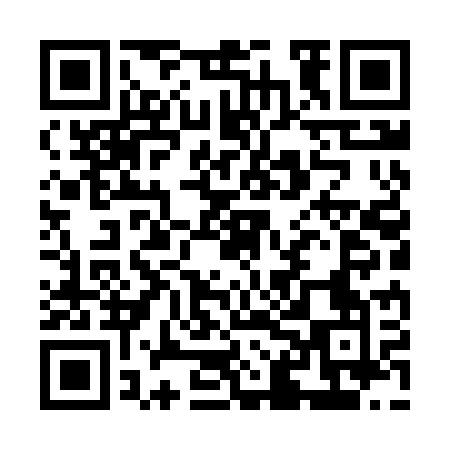 Prayer times for Sokolow Malopolski, PolandMon 1 Apr 2024 - Tue 30 Apr 2024High Latitude Method: Angle Based RulePrayer Calculation Method: Muslim World LeagueAsar Calculation Method: HanafiPrayer times provided by https://www.salahtimes.comDateDayFajrSunriseDhuhrAsrMaghribIsha1Mon4:136:0712:355:037:048:522Tue4:106:0512:355:047:068:543Wed4:076:0312:355:057:078:564Thu4:046:0112:345:067:098:585Fri4:025:5912:345:077:119:006Sat3:595:5612:345:097:129:027Sun3:565:5412:345:107:149:048Mon3:535:5212:335:117:159:079Tue3:515:5012:335:127:179:0910Wed3:485:4812:335:137:189:1111Thu3:455:4612:325:147:209:1312Fri3:425:4412:325:157:229:1513Sat3:395:4212:325:167:239:1814Sun3:375:4012:325:177:259:2015Mon3:345:3812:315:187:269:2216Tue3:315:3512:315:197:289:2517Wed3:285:3312:315:207:299:2718Thu3:255:3112:315:217:319:2919Fri3:225:2912:315:227:339:3220Sat3:195:2712:305:237:349:3421Sun3:165:2512:305:257:369:3722Mon3:135:2312:305:267:379:3923Tue3:105:2112:305:277:399:4224Wed3:075:2012:305:287:419:4425Thu3:045:1812:295:297:429:4726Fri3:015:1612:295:307:449:4927Sat2:585:1412:295:307:459:5228Sun2:555:1212:295:317:479:5529Mon2:525:1012:295:327:489:5730Tue2:495:0812:295:337:5010:00